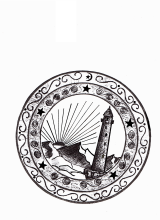 Министерство культурыЧеченской республикиОтдел социально-культурной деятельностиОтчет по ЕК ДНВ 1 кв. 2018 г.14 января в актовом зале СОШ с.Борзой, 5 февраля в СОШ с.Урдюхой и 14 марта в СДк с.Памятой Шатойского района в соответствии с планом работ по реализации Единой Концепции духовно-нравственного воспитания подрастающего поколения и молодежи проведены соответственно:тематическая лекция «Семейные ценности»;экскурсия с посещением Шатойской бб;час общения – знакомство с творчеством чеченского художника Юшаева Замира «Цивилизация культуры»На лекции выступил М-С. Селяхов: - «Духовный человек – это человек с сильным национальным характером, ответственный за порученное дело, за судьбы других, за будущее своего народа. Это человек, который приобщен к гуманистическим ценностям мировой культуры, культуры других народов, но, прежде всего, – знающий свою собственную культуру, свои истоки, свой родной язык.»	На вечере знакомства «Цивилизация и культура» Д.Дигаев рассказал: - «Наш соотечественник Замир Юшаев в России известен не так широко, но на Западе его считают одним из наиболее влиятельных современных художников. Замир Юшаев родился в Хасавюрте 22 апреля 1965 г. в семье художника-любителя. Начальное художественное образование Замир получил в художественном училище в Махачкале, продолжил образование в Институте искусств в городе Лейпциге в Германии (1992–1997). В настоящее время живет и работает в Германии. В 2002 году там же стал победителем в конкурсе снежных скульптур, проявив талант не только художника, но и скульптора. Картины Замира Юшаева хранятся в частных и государственных коллекциях Австрии, Бразилии, Германии, Дании, Франции, Норвегии, России, США, Турции, Швейцарии, Чехии и других стран мира. Общее количество посетителей 76 чел.      Директор                                           ___________________ С-Э.М.Джабраилов